		   	          Mapa 1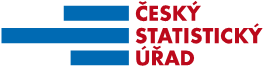 Map 1Zahraniční obchod se sousedními státy v září 2015External Trade with Neighbouring Countries, September 2015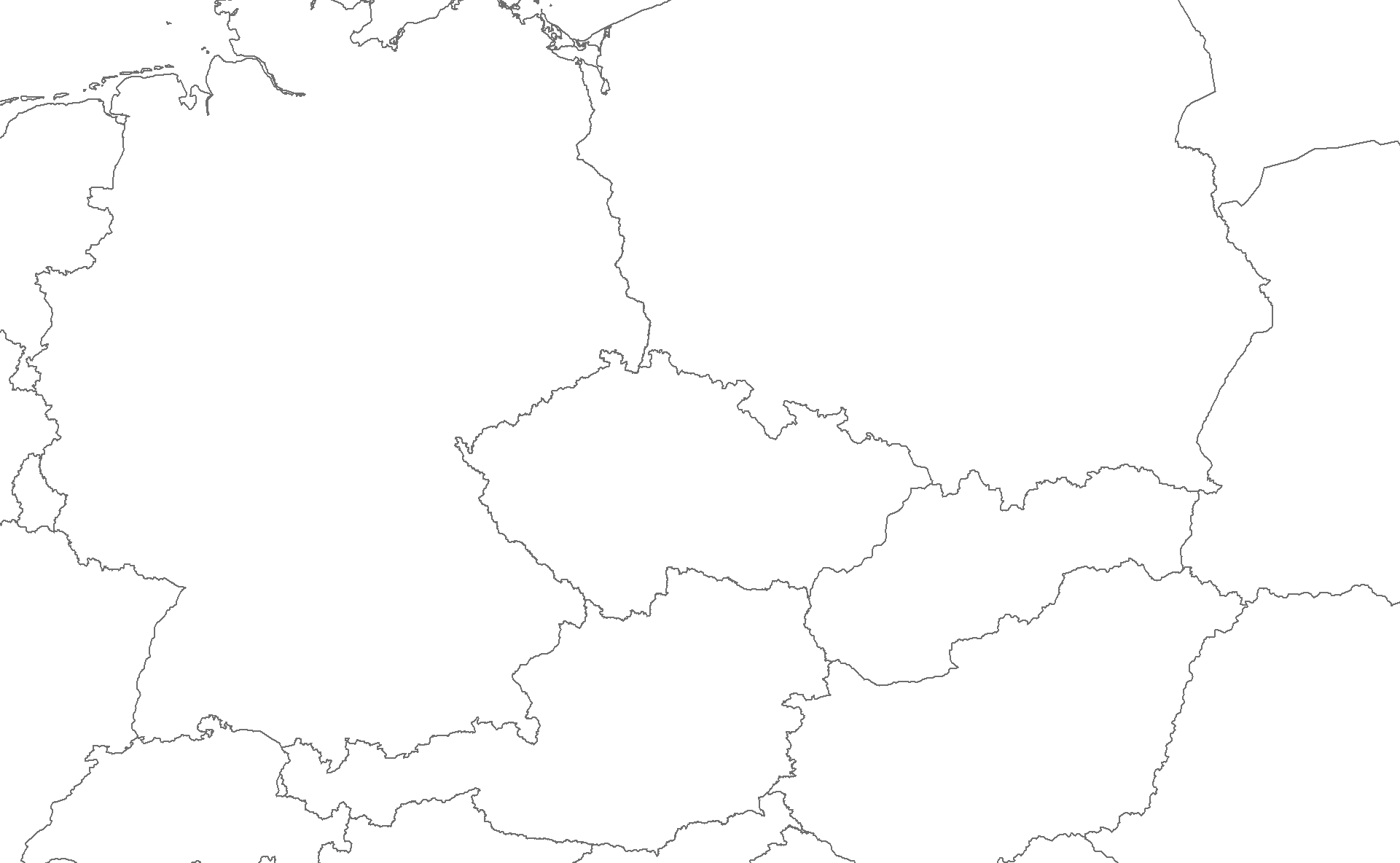 